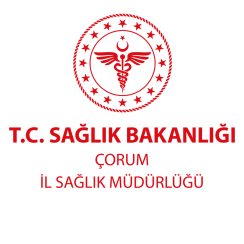 ÇORUM İL SAĞLIK MÜDÜRLÜĞÜOLAY BİLDİRİM VE MÜDAHALE FORMU OLAY BİLDİRİM BÖLÜMÜBildirimi yapan birim:Bildirimi yapan personelinAd, Soyadı		:Unvan/Birim		:Telefon		:e-Posta 		: Olay türü:Olay sistem kesintisine sebep oldu mu?      □ Evet         □ HayırOlayın:Tahmini başlangıç zamanıTarih : ………………..		Saat : ………………..Tespit edildiği zamanTarih : ………………..		Saat : ………………..Eklemek istedikleriniz:OLAY MÜDAHALE BÖLÜMÜDikkat: Bu kısım Bilgi Güvenliği /SOME Olay Müdahale Ekibi tarafından doldurulur.Siber olaylara ait iz (log) kayıtları tespit edildi mi? □ Hayır□ Evet Kaynak IP	: __________________________________________________Hedef IP	: __________________________________________________Port		: __________________________________________________Diğer 		: _________________________________________Olayın etkisini azaltıcı ilk önlemler:Olayın muhtemel sebepleri:Olayın tekrarlanmaması için alınan önlemler:Tahmini Olay MaliyetiEklemek istedikleriniz: